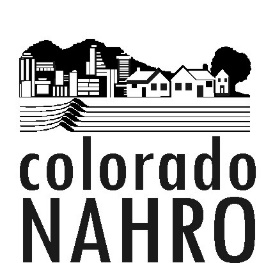 Colorado NAHRO Board of DirectorsAGENDA November 19, 2019, 9:30 am – 11:00 amMetro West Housing Solutions575 Union Ave., Lakewood, 80228 Call in #- 605-475-6006, Passcode 4786948#I.          Welcome and Call to OrderII.         Approval of Minutes from October 15, 2019III.        President's Report- 
	A. Service Officer Transition1. Conference Coordinator Chair Position2. Executive Assistant Position3. Brea’s ContractB. 2020 Conference Planning UpdateC. As presentedIV. 	Financial Report- Carol McGrathYTD Report2020 BudgetV. 	Old Business/ UpdatesA.  Travel Scholarship Evaluation Criteria from IRGE- Julie (Do in December)G.   Document Sharing- Cory (Defer to future meeting)VI. 	New BusinessCHFA Non-Profit GrantOther Business?2020 Board Meeting Dates and LocationVII.       Meeting Schedule- Next Meeting is December 17, 9:30 – 11:00 at MWHSVIII.      Adjournment 